ПРОЕКТ                       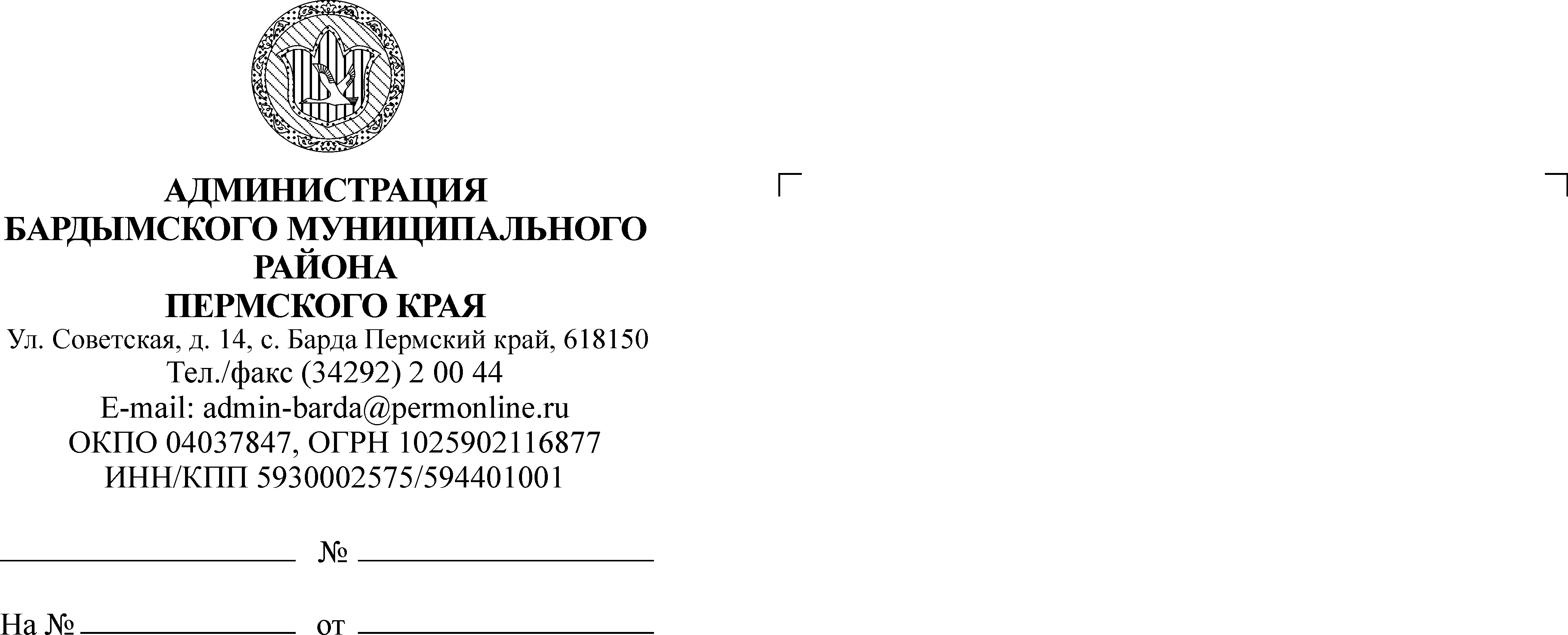 ДУМАБАРДЫМСКОГО МУНИЦИПАЛЬНОГО ОКРУГАПЕРМСКОГО КРАЯ____________ ЗАСЕДАНИЕРЕШЕНИЕ     __________________		        			                                      № _____О внесении изменений в РешениеДумы Бардымского муниципальногоОкруга от 17.08.2022 № 437«Об установлении размера родительской платы за присмотр и уход за детьми в муниципальных дошкольных образовательных организациях и структурных подразделениях муниципальных общеобразовательных организаций, реализующих программы дошкольного образования на территории Бардымского муниципального округа»В соответствии с Федеральными законами от 29.12.2012 № 273-ФЗ «Об образовании в Российской Федерации» и от 06.10.2003 № 131-ФЗ  «Об общих принципах организации местного самоуправления в Российской Федерации», Дума Бардымского муниципального округаРЕШАЕТ:Внести в Решение Думы Бардымского муниципального округа от 17.08.2022 № 437 «Об установлении размера родительской платы за присмотр и уход за детьми в муниципальных дошкольных образовательных организациях и структурных подразделениях муниципальных общеобразовательных организаций, реализующих программы дошкольного образования на территории Бардымского муниципального округа» следующие изменения:Пункт 1.1 изложить в следующей редакции: «1.1.В муниципальных дошкольных образовательных организациях и в структурных подразделениях муниципальных общеобразовательных организаций, реализующих программы дошкольного образования, с 8-10,5 часовым пребыванием детей – 110 руб. в день».Пункт 1.2. изложить в следующей редакции:«1.2. В муниципальных дошкольных образовательных организациях с 12 часовым пребыванием детей – 120,00 руб. в день»2. Опубликовать настоящее решение в газете «Тан» («Рассвет») и разместить на официальном сайте Бардымского муниципального округа Пермского края барда.рф.3. Настоящее решение вступает в силу со дня его официального опубликования и распространяется на правоотношения начиная с 1 сентября 2022 года.4.    Контроль исполнения настоящего решения возложить на председателя постоянной комиссии по экономической политике Урстемирова И.Ш.Председатель ДумыБардымского муниципального округа 	    И.Р.ВахитовГлава муниципального округа – глава администрации Бардымского муниципального округа                                                                      Х.Г. Алапанов